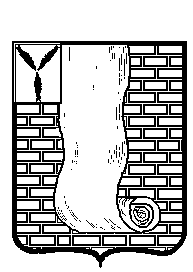 АДМИНИСТРАЦИЯКРАСНОАРМЕЙСКОГО МУНИЦИПАЛЬНОГО РАЙОНА САРАТОВСКОЙ ОБЛАСТИПОСТАНОВЛЕНИЕ                                                    г. КрасноармейскВ  соответствии с Федеральным законом от 06.10.2003 № 131-ФЗ «Об общих принципах местного самоуправления в Российской Федерации», Федеральным законом от 28.12.2013 № 443-ФЗ «О федеральной информационной адресной системе и о внесении изменений в Федеральный закон «Об общих принципах местного самоуправления в Российской Федерации», разделом IV постановления Правительства Российской Федерации от 22.05.2015 г. № 492 «О составе сведений об адресах, размещаемых в государственном адресном реестре, порядке межведомственного информационного взаимодействия при ведении государственного адресного реестра, о внесении изменений и признании утратившими силу некоторых актов Правительства Российской Федерации», Уставом Красноармейского муниципального района, администрация Красноармейского муниципального района ПОСТАНОВЛЯЕТ:1. Управлению по строительству, ЖКХ и субсидиям (отдел по архитектуре, градостроительству) администрации Красноармейского муниципального района осуществить актуализацию сведений об адресах в государственном адресном реестре федеральной информационной адресной системы об адресообразующих элементах, объектов адресации на территории городского поселения г. Красноармейск Красноармейского муниципального района, полученных в процессе инвентаризации;2. Считать присвоенными адреса объектов инвентаризации  согласно приложению;3. Отделу по архитектуре, градостроительству управления по строительству, ЖКХ и субсидиям администрации Красноармейского муниципального района разместить данный адрес в государственной информационной адресной системе ФИАС;4. Контроль  за  исполнением настоящего постановления возложить на первого заместителя главы администрации Красноармейского муниципального района.Глава Красноармейскогомуниципального района                                                                         А.В. ПетаевСписок реквизитов адресообразующих элементов, сведения о которых подлежат внесению в ГАР ФИАС:  Российская Федерация, Саратовская область, Красноармейский муниципальный район, городское поселение город Красноармейск, от03 декабря 2019 г.№943от03 декабря 2019 г.№943Об актуализации сведений в государственном адресном реестре федеральной информационной адресной системы об адресообразующих элементах, объектов адресации на территории Красноармейского муниципального района  Приложение  к постановлению администрации Красноармейскогомуниципального района Саратовской областиот 03.12.2019 г.  № 943№ п/пНаселенный пунктНаименование элемента улично-дорожной сетиТип элемента улично-дорожной сетиОбъект недвижимости Кадастровый номер 1г.КрасноармейскЗахароваулицадом 22/264:43:010113:412г.КрасноармейскЗахароваулицадом 22/164:43:010113:683г.КрасноармейскМичуринаулицадом 16/164:43:030157:554г.КрасноармейскГоголяулицадом 73/164:43:020154:1325г.КрасноармейскСоветскаяулицадом 35/164:16:000000:17276г. КрасноармейскЛуначарскогоулицадом 48/264:43:040115:47